Table 7.2.3.5.1 Requirements for accepted development - Rural living precinctRequirements for accepted developmentRequirements for accepted developmentE ComplianceYesNoCouncil confirmationGeneral requirementsGeneral requirementsGeneral requirementsGeneral requirementsStructure planStructure planRAD1Development is consistent with the development concept shown indicatively on Figure 7.2.3.1 - Caboolture West structure plan, with regards to: the provision of infrastructure and services associated with reconfiguring a lot and land development;utilities;parks(57) and open space; the recognition and provision of minor green corridors.Development footprintDevelopment footprintRAD2Where a development footprint has been identified as part of a development approval for reconfiguring a lot, all development occurs within the development footprint. Building heightBuilding heightRAD3Unless otherwise specified in this code, the height of all buildings and structures does not exceed 5m.SetbackSetbackRAD4Unless otherwise specified in this code, the minimum building setbacks from a property boundary are as follows:road boundary – 6mside boundary – 4.5mrear boundary – 4.5m.LightingLightingRAD5Artificial lighting on-site is directed and shielded in such a manner as not to exceed the recommended maximum values of light technical parameters for the control of obtrusive light given in Table 2.1 of Australian Standard AS 4282 (1997) Control of Obtrusive Effects of Outdoor Lighting. Waste treatmentWaste treatmentRAD6All concentrated animal use areas (eg sheds, pens, holding yards, stables, kennels) are provided with site drainage to ensure all stormwater run-off is directed to suitable detention basins, filtration or other treatment areas. Rural uses setbacksRural uses setbacksRAD7The following uses and associated buildings and structures are setback from all property boundaries as follows:Animal husbandry(4) (buildings and structures only) - 10m Animal keeping(5), excluding catteries and kennels - 20m Aquaculture(6) involving ponds or water behind dams - 100m Aquaculture(6) involving the housing of tanks - 20m Cropping(19) - 10m Intensive horticulture(40) - 10m Permanent plantations(59) - 25m Rural Industry(70) - 20m Rural workers' accommodation(71) - 40m Short-term accommodation(77) - 40m Wholesale nursery(89) - 10m Veterinary services(87) - 10m. Car parkingCar parkingRAD8On-site car parking is provided in accordance with Schedule 7 - Car parking.Hazardous ChemicalsHazardous ChemicalsRAD9All development that involves the storage or handling of hazardous chemicals listed in Schedule 9, Development involving hazardous chemicals, Table 9.0.1 Quantity thresholds for hazardous chemicals stored as accepted development subject to requirements complies with Table 9.0.3 Hazardous chemicals. RAD10Development does not involve the storage or handling of hazardous chemicals listed in Schedule 9, Development involving hazardous chemicals, Table 9.0.2 Hazardous chemicals assessable thresholds. Clearing of Habitat TreesClearing of Habitat TreesClearing of Habitat TreesClearing of Habitat TreesRAD11Clearing does not involve any habitat trees.Works requirementsWorks requirementsWorks requirementsWorks requirementsUtilitiesUtilitiesRAD12Where available, the development is connected to:an existing reticulated electricity supply;telecommunications and broadband;reticulated sewerage;reticulated water;constructed and dedicated road.RAD13Where not in a sewered area, the development is serviced by an appropriate on-site sewerage facility.RAD14Where not in an existing connections area or a future connections area as detailed in the Unitywater Connections Policy, the development is provided with an adequate water supply of 45,000 litres by way of on-site storage which provides equivalent water quality and reliability to support the use requirements of the development. AccessAccessRAD15Any new or changes to existing site access and driveways are designed and located in accordance with:Where for a Council-controlled road, AS/NZS2890.1 section 3; orWhere for a State-Controlled road, the Safe Intersection Sight Distance requirements in AustRoads and the appropriate IPWEAQ standard drawings, or a copy of a Transport Infrastructure Act 1994, section 62 approval. RAD16Any new or changes to existing internal driveways and access ways are designed and constructed in accordance with AS/NZS2890.1 Parking Facilities – Off street car parking and the relevant standards in Planning scheme policy - Integrated design. StormwaterStormwaterRAD17Any new or changes to existing stormwater run-off from the site is conveyed to a point of lawful discharge without causing nuisance or annoyance to any person, property or premises in accordance with Planning scheme policy – Integrated design. Site works and construction managementSite works and construction managementRAD18The site and any existing structures are to be maintained in a tidy and safe condition.RAD19Site construction works incorporate temporary stormwater run-off, erosion and sediment controls and trash traps designed in accordance with the Urban Stormwater Quality Planning Guidelines, Planning scheme policy - Stormwater management and Planning scheme policy - Integrated design. RAD20Construction traffic including contractor car parking is controlled in accordance with a traffic management plan, prepared in accordance with the Manual of Uniform Traffic Control Devices (MUTCD) to ensure all traffic movements to and from the site are safe. RAD21All native vegetation to be retained on-site is temporarily fenced or protected prior to and during development works.RAD22Any damage to Council land or infrastructure is repaired or replaced with the same materials, prior to plan sealing, or final building classification. RAD23Any material dropped, deposited or spilled on the road(s) as a result of construction processes associated with the site are to be cleaned at all times. EarthworksEarthworksRAD24The site is prepared and the fill placed on-site in accordance with Australian Standard AS3798.RAD25The total of all cut and fill on-site does not exceed 900mm in height.Figure - Cut and fill 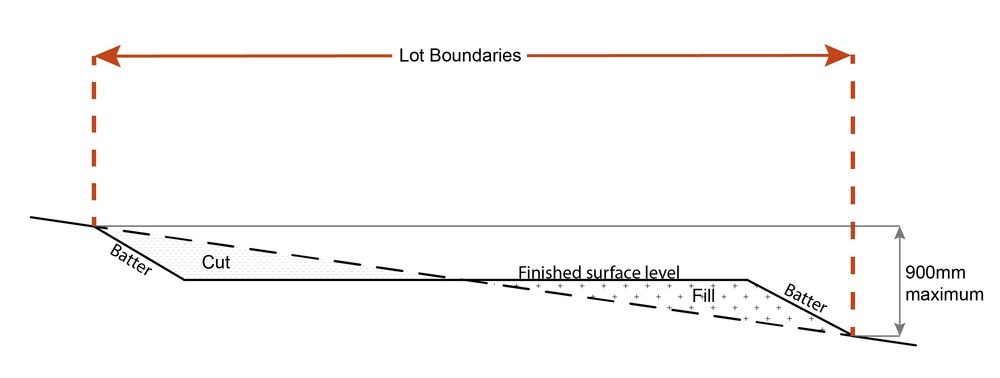 RAD26Filling or excavation does not result in:a reduction in cover over any Council or public sector entity infrastructure to less than 600mm;an increase in finished surface grade over, or within 1.5m on each side of, the Council or public sector entity infrastructure above that which existed prior to the filling or excavation works being undertaken. Fire servicesFire servicesFire servicesFire servicesRAD27External fire hydrant facilities are provided on site to the standard prescribed under the relevant parts of Australian Standard AS 2419.1 (2005) – Fire Hydrant Installations. RAD28A continuous path of travel having the following characteristics is provided between the vehicle access point to the site and each external fire hydrant and hydrant booster point on the land: an unobstructed width of no less than 3.5m;an unobstructed height of no less than 4.8m;constructed to be readily traversed by a 17 tonne HRV fire brigade pumping appliance;an area for a fire brigade pumping appliance to stand within 20m of each fire hydrant and 8m of each hydrant booster point.RAD29On-site fire hydrant facilities are maintained in effective operating order in a manner prescribed in Australian Standard AS1851 (2012) – Routine service of fire protection systems and equipment. RAD30For development that contains on-site fire hydrants external to buildings:those external hydrants can be seen from the vehicular entry point to the site; ora sign identifying the following is provided at the vehicular entry point to the site: the overall layout of the development (to scale);internal road names (where used);all communal facilities (where provided);the reception area and on-site manager’s office (where provided);external hydrants and hydrant booster points;physical constraints within the internal roadway system which would restrict access by fire fighting appliances to external hydrants and hydrant booster points. RAD31For development that contains on-site fire hydrants external to buildings, those hydrants are identified by way of marker posts and raised reflective pavements markers in the manner prescribed in the technical note Fire hydrant indication system produced by the Queensland Department of Transport and Main Roads. Use specific requirementsUse specific requirementsUse specific requirementsUse specific requirementsDwelling house (22)Dwelling house (22)RAD32Residential density does not exceed one Dwelling house(22) per lot. RAD33Building height for a Dwelling house(22) does not exceed: 8.5m for dwelling houses(22); or for domestic outbuildings and free standing carports and garages, building height does not exceed 4m.RAD34Building setbacks are as follows:Where a Dwelling house(22) or domestic outbuildings is less than 3m in height: road boundary - 6mside boundary - 1.5mrear boundary - 1.5m.Where a Dwelling house(22) or domestic out buildings is greater than 3m and less than 8.5m or 5m in height respectively in height: road boundary - 6mside boundary - 4.5mrear boundary - 4.5m.RAD35The maximum percentage of any lot covered by buildings and structures is as follows:on lots equal to or less than 1 ha, 15% of the site or 750m2, whichever is the lesser. on lots greater than 1 ha, 7.5% of the site or 1500m2, whichever is the lesser. Dwelling house(22) where including a secondary dwellingDwelling house(22) where including a secondary dwellingRAD36The maximum GFA for a secondary dwelling is 100m2. RAD37The secondary dwelling obtains access from the existing driveway giving access to the Dwelling house(22). RAD38The secondary dwelling is located within 50m of the Dwelling house(22). Home based business (35)Home based business (35)RAD39The Home based business(s)(35), including any storage, are fully enclosed within a dwelling or on-site structure. RAD40Up to 2 additional non-resident , either employees or customers, are permitted on the site at any one time, except where involving the use of heavy vehicles, where no employees are permitted. RAD41The maximum number of heavy vehicles, trailer and motor vehicles stored on-site is as follows:1 heavy vehicle;1 trailer;Up to 3 motor vehicles.RAD42Vehicle parking areas, vehicle standing areas and outdoor storage areas of plant and equipment are screened from adjoining lots by either planting, wall(s), non-transparent fence(s) or a combination at least 1.8m in height along the length of those areas. Planting for screening is to have a minimum depth of 3m.RAD43Heavy vehicle storage buildings, parking areas and standing areas are setback a minimum of 30m from all property boundaries.RAD44Hours of operation to be restricted to 8.00am to 6.00pm Monday to Saturday, except for:bed and breakfast or farm stay business which may operate on a 24 hour basis,office or administrative activities that do not generate non-residents visiting the site such as book keeping and computer work, starting and warming up of heavy vehicles, which can commence at 7.00am.RAD45The Home based business(s)(35) do not generate noise that is audible from the boundary of the site. RAD46Activities associated with a use do not cause a nuisance by way of aerosols, fumes, light, noise, odour, particles or smoke.RAD47The Home based business(35) does not involve vehicle servicing or major repairs, including spray painting or panel beating. RAD48The Home based business(35) does not involve an environmentally relevant activity (ERA) as defined in the Environmental Protection Regulations 2008. RAD49Only goods grown, produced or manufactured on-site are sold from the site.RAD50Display of goods grown, produced or manufactured on-site are contained within a dwelling or on-site structure and the display of goods is not visible from the boundary of the site. RAD51For bed and breakfast and farmstays:overnight accommodation is provided in the Dwelling house(22) of the accommodation operator; maximum 4 bedroom are provided for a maximum of 10 guests;meals are served to paying guests only;rooms do not contain food preparation facilities.Outdoor sport and recreation (55)Outdoor sport and recreation (55)RAD52Site cover of all buildings and structures does not exceed 10%.RAD53All buildings and structures are setback a minimum of 10m from all property boundaries.RAD54The maximum height of all buildings and structures is 8.5m.RAD55Bins and bin storage areas are provided, designed and managed in accordance with Planning scheme policy – Waste.RAD56Outdoor storage areas are screened from adjoining sites and roads by either planting, wall(s), fence(s) or a combination thereof at least 1.8m in height along the length of the storage area. Permanent plantation (59)Permanent plantation (59)RAD57Planting only comprises native species endemic to the area.Roadside stall (68)Roadside stall (68)Roadside stall (68)Roadside stall (68)RAD58No more than one Roadside stall(68) per property. RAD59Goods offered for sale are only goods grown, produced or manufactured on the siteRAD60The maximum area associated with a Roadside stall(68), including any larger separate items displayed for sale, does not exceed 20m2. RAD61The Roadside stall(68) obtains vehicle access from a road classified as a major street (refer Figure 7.2.3.2 - Movement, major streets). RAD62Car parking for 2 vehicles is provided off the road carriage way and on the property.RAD63The Roadside stall(68) is located no closer than 100m from an intersection. Rural workers' accommodation (71)Rural workers' accommodation (71)RAD64No more than 1 Rural workers' accommodation(71) per lot. RAD65Rural workers' accommodation(71) is contained within 1 structure. RAD66No more than 12 rural workers are accommodated.RAD67Rural workers' accommodation(71) obtains access from the existing driveway giving access to the dwelling house(22). RAD68Rural workers' accommodation(71) are located within 20m of the dwelling house(22). Sales office (72)Sales office (72)RAD69A Sales office(72) is located on the site for no longer than 2 years. Telecommunications facility (81)Telecommunications facility (81)Telecommunications facility (81)Telecommunications facility (81)RAD70A minimum of 45m2 is available at ground level to allow for additional equipment shelters and associated structures for the purpose of co-locating on the proposed facility. RAD71The development results in no net reduction in the minimum quantity and standard of landscaping, private or communal open space or car parking spaces required under the planning scheme or under an existing development approval. RAD72Equipment shelters and associated structures are located:directly beside the existing equipment shelter and associated structures;behind the main building line;further away from the frontage than the existing equipment shelter and associated structures;a minimum of 10m from side and rear boundaries, except where in the Industry and Extractive industry zones, the minimum side and rear setback is 3m. RAD73Equipment shelters and other associated structures are either the same type of colour or material to match the surrounding locality. RAD74The facility is enclosed by security fencing or by other means to ensure public access is prohibited.RAD75A minimum 3m wide strip of dense planting is provided around the perimeter of the fenced area, between the development and street frontage and adjoining uses.  RAD76All equipment comprising the Telecommunications facility(81) which produces audible or non-audible sound is housed within a fully enclosed building incorporating sound control measures sufficient to ensure no noise from this equipment can be heard, or felt at the site boundary. Values and constraints requirementsValues and constraints requirementsValues and constraints requirementsValues and constraints requirementsAcid sulfate soils - (refer Overlay map - Acid sulfate soils to determine if the following requirements apply)Acid sulfate soils - (refer Overlay map - Acid sulfate soils to determine if the following requirements apply)Acid sulfate soils - (refer Overlay map - Acid sulfate soils to determine if the following requirements apply)Acid sulfate soils - (refer Overlay map - Acid sulfate soils to determine if the following requirements apply)RAD77Development does not involve:excavation or otherwise removing of more than 100m3 of soil or sediment where below 5m Australian Height Datum AHD, or filling of land of more than 500m3 of material with an average depth of 0.5m or greater where below the 5m AHD.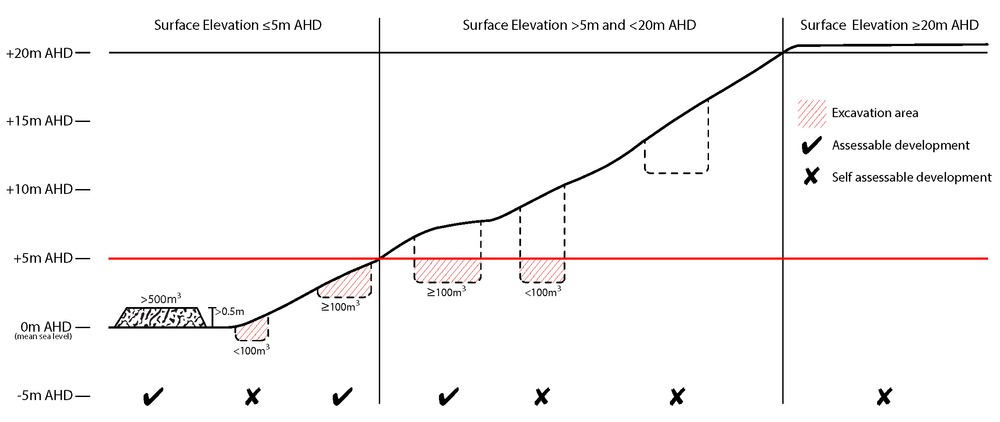 Bushfire hazard (refer Overlay map - Bushfire hazard to determine if the following requirements apply)Bushfire hazard (refer Overlay map - Bushfire hazard to determine if the following requirements apply)Bushfire hazard (refer Overlay map - Bushfire hazard to determine if the following requirements apply)Bushfire hazard (refer Overlay map - Bushfire hazard to determine if the following requirements apply)RAD78Building and structures have contained within the site:a separation from classified vegetation of 20m or the distance required to achieve a bushfire attack level (BAL) at the building, roofed structure or fire fighting water supply of no more than 29, whichever is the greater; a separation from low threat vegetation of 10m or the distance required to achieve a bushfire attack level (BAL) at the building, roof structure or fire fighting water supply of no more than 29, whichever is the greater; a separation of no less than 10m between a fire fighting water supply extraction point and any classified vegetation, buildings and other roofed structures; an area suitable for a standard fire fighting appliance to stand within 3m of a fire fighting water supply extraction point; and an access path suitable for use by a standard fire fighting appliance having a formed width of at least 4m, a cross-fall of no greater than 5%, and a longitudinal gradient of no greater than 25%; to, and around, each building and other roofed structures; andto each fire fighting water supply extraction point.RAD79The length of driveway:to a public road does not exceed 100m between the most distant part of a building used for any purpose other than storage and the nearest part of a public road; has a maximum gradient no greater than 12.5%;have a minimum width of 3.5m;accommodate turning areas for fire fighting appliances in accordance with Qld Fire and Emergency Services' Fire Hydrant and Vehicle Access Guideline. RAD80A reticulated water supply is provided by a distributer retailer for the area or, where not connected to a reticulated water supply, on-site fire fighting water storage containing not less than 10,000 litres (tanks with fire brigade tank fittings, swimming pools) is provided and located within 10m of buildings and structures. Where a swimming pool is the nominated on-site fire fighting water storage source, vehicle access to within 3m of that water storage source is provided. Where a tank is the nominated on-site fire fighting water storage source, it includes:a hardstand area allowing medium rigid vehicle (15 tonne fire appliance) access within 6m of the tank;fire brigade tank fittings, comprising 50mm ball valve and male camlock coupling and, if underground, an access hole of 20mm (minimum) to accommodate suction lines. RAD81Development does not involve the manufacture or storage of hazardous chemicals.Heritage and landscape character (refer Overlay map - Heritage and landscape character to determine if the following requirements apply)Heritage and landscape character (refer Overlay map - Heritage and landscape character to determine if the following requirements apply)Heritage and landscape character (refer Overlay map - Heritage and landscape character to determine if the following requirements apply)Heritage and landscape character (refer Overlay map - Heritage and landscape character to determine if the following requirements apply)RAD82Development is for the preservation, maintenance, repair and restoration of the site, object or building.This does not apply to Listed item 99, in Schedule 1 - List of sites, objects and buildings of significant historical and cultural value of Planning scheme policy - Heritage and landscape character. RAD83A cultural heritage conservation management plan is prepared in accordance with Planning scheme policy – Heritage and landscape character and submitted to Council prior to the commencement of any preservation, maintenance, repair and restoration works.  Any preservation, maintenance, repair and restoration works are in accordance with the Council approved cultural heritage conservation management plan. This does not apply to Listed item 99 in Schedule 1 - List of sites, objects and buildings of significant historical and cultural value of Planning scheme policy - Heritage and landscape character. Infrastructure buffer areas (refer Overlay map – Infrastructure buffers to determine if the following requirements apply)Infrastructure buffer areas (refer Overlay map – Infrastructure buffers to determine if the following requirements apply)Infrastructure buffer areas (refer Overlay map – Infrastructure buffers to determine if the following requirements apply)Infrastructure buffer areas (refer Overlay map – Infrastructure buffers to determine if the following requirements apply)RAD84Except where located on Figure 7.2.3.1 - Caboolture West structure plan or an approved Neighbourhood development plan, development does not involve the construction of any buildings or structures within a high voltage electricity line buffer. RAD85All habitable rooms located within an Electricity supply substation buffer are:located a minimum of 10m from an electricity supply substation(80) ; and acoustically insulated to achieve the noise levels listed in Schedule 1, Acoustic Quality Objectives, Environmental Protection (Noise) Policy 2008. Overland flow path (refer Overlay map - Overland flow path to determine if the following requirements apply)Overland flow path (refer Overlay map - Overland flow path to determine if the following requirements apply)Overland flow path (refer Overlay map - Overland flow path to determine if the following requirements apply)Overland flow path (refer Overlay map - Overland flow path to determine if the following requirements apply)RAD86Development for a material change of use or building work does not involve the construction of a building or structure in an Overland flow path area. RAD87Development for a material change of use or operational work does not impede the flow of flood waters through the premises or worsen flood flows to other premises. RAD88Development for a material change of use or building work ensures that fencing in an overland flow path area is at least 50% permeable. RAD89Development for a material change of use or building work that involves a hazardous chemical ensures the hazardous chemicals is not located within an overland flow path area. RAD90Development for a material change of use or building work for a Park(57) ensures that work is provided in accordance with the requirements set out in Appendix B of the Planning scheme policy - Integrated design. 